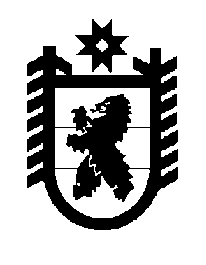 Российская Федерация Республика Карелия    ПРАВИТЕЛЬСТВО РЕСПУБЛИКИ КАРЕЛИЯРАСПОРЯЖЕНИЕ                                от  16 июня 2014 года № 337р-Пг. Петрозаводск В соответствии с пунктом 22 Положения о комиссии при Правительстве Республики Карелия по рассекречиванию документов, находящихся на хранении в государственном казенном учреждении «Национальный архив Республики Карелия», утвержденного постановлением Правительства Республики Карелия от 24 июля 2013 года № 227-П, у т в е р д и т ь:1. Акт о рассекречивании документов фонда № Р-1394 
от 23 апреля 2014 года № 2.2. Акт о рассекречивании документов фонда № Р-690 
от 23 апреля 2014 года № 3.           ГлаваРеспублики  Карелия                                                             А.П. Худилайнен